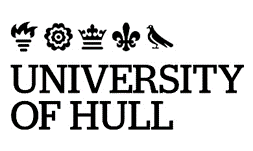 IntroductionThe purpose of this code of practice is to articulate the University’s requirements for the evaluation of modules and teaching quality using a mid-module evaluation process, and a separate, standardised module evaluation questionnaire which students must be given the opportunity to complete towards the end of the delivery of a module. The standardised approach to module review is an important part of the University’s quality assurance and enhancement system.  The aim of obtaining feedback from students at the module level is to enhance the student experience by identifying and acting on areas that need to be addressed, as well as identifying and sharing good practice across relevant programmes.It is recognised that the Module Evaluation Questionnaire (MEQ) is just one method for obtaining feedback on the student learning experience.  Academic Units (or equivalent) seek and obtain feedback from their students in a range of ways, both at module level and in broader terms.  These include: through Student Staff Forums; student involvement in programme amendments; and the use of informal mid-module review feedback mechanisms.The standardised Module Evaluation Questionnaire is specifically designed to provide evaluative feedback to module leaders (or equivalent) and does not seek student opinion on the wider student experience which is gained in other ways.  Information derived from the questionnaires needs to be interpreted in the context of other relevant information such as external examiners’ reports and module assessment and progression data.ScopeThe Code applies to all taught modules whether offered self-standing for credit or as part of a programme of study leading to an award of the University (excluding those programmes leading to a joint award of the Universities of Hull and York).  This definition includes postgraduate taught modules, including those which are offered as part of the research postgraduate training scheme (PGTS).The Code does not apply to modules offered as part of degrees classified as research and falling under the scope of the Research Degrees Committee. The standardised Module Evaluation Questionnaire comprises a set of core questions that are mandatory for all modules and must be present in every Module Evaluation Questionnaire. These questions are published as Annexe 1 to the Code.Applications to Collaborative ProvisionPartner institutions should have in place methods for obtaining student feedback at the module level.  This Code is provided for information to partner institutions.Mid Module Review All students must be given the opportunity to provide mid-module feedback.  This, allows module leaders to address the needs of current students whilst they are still studying the module.Module leaders (or equivalent) must establish a process to administer mid-module review for all those modules that they coordinateModule leaders (or equivalent) must critically reflect on mid-module feedback given by students.  This critical reflection must be posted on the module VLE site under the heading “You said, We did” within 3 weeks of receiving the student feedback. When completing their response to the mid-module review, module leaders must structure the reflection around the three statements below. “You” in the statements below refers to the cohort of students on the module and “We” refers to the module teaching team:What you say you like and what we are keeping.What  you  would  like  changed  and  how  we  have  responded:  The  module leader must list any actions that the module teaching team has put in place to benefit the students on the module at the time, as a result of receiving the mid-module evaluation feedback.What you asked for and why we cannot change it: The module leader must list any actions that the module teaching team cannot put in place as a result of regulatory requirements, inclusivity or time restrictions.Structure of the Standardised QuestionnaireThe Module Evaluation Questionnaire has five sections, each section comprising of both quantitative and qualitative questions. The university has two standard questionnaires*, one for modules with a placement variant and one for all other module types. All modules are limited to the core set of questions published in Annexe 1 of this Code, no other questions can be added:Ten  of  these  core  questions  are  designed  to  capture  quantitative  feedback; seven mirror the National Student Survey (NSS) question themes, eight can be benchmarked against the sector at module level and five are open comment boxes, providing the opportunity to capture qualitative feedback that relates to the quantitative questions.   Each section consists of one open-ended question which is standard for all modules. These questions are mandatory and must be present in every evaluation. These questions are designed to capture qualitative feedback on the quantitative questions in each section.* Whilst the University recognises the need to allow for some variation to satisfy discipline-specific requirements, a set of standardised questions permits the comparison, and evaluation, of cross-Institution data, and enables effective benchmarking at programme, school, faculty and Institutional level.  The format of the questionnaire and the standardised questions are reviewed annually, to ensure that relevant data is being captured. Completion of the QuestionnaireThe Faculty is required to establish a process to administer standardised online Module Evaluation Questionnaires for all those modules that the Faculty delivers A full timeline of the Module Review process is published in Annexe 2 of this Code.All students must be given the opportunity to complete the standardised Module Evaluation Questionnaire online and must be made aware of the arrangements for completing the questionnaire.Module Evaluation Questionnaires should be conducted during teaching weeks 10, 11 and 12. Questionnaires for modules with a compressed delivery should be scheduled towards the end of delivery. Questionnaires must be distributed via email and VLE links to students. A reminder email will be sent to students that have not completed the survey by one week after the MEQ has openedModule leaders should allow students 10 minutes at the start of a timetabled session to complete the survey Module Leaders will receive an automated email notification one week after the MEQ has opened if their response rate is lower than 50%.  The minimum response rate for the completion of evaluations is 50% of students registered on the module.  If the  response rate  is  lower  than  this  threshold,  the  module  leader  (or  equivalent) must reflect on the reasons and take action to increase the response rate..  Academic Units must not ask students to complete an evaluation for the same module more than once. Evaluation of ResultsThe University’s survey management system will generate a report for each module that analyses each quantitative question and display qualitative comments provided in each section Module leaders (or equivalent) must critically reflect on feedback (both quantitative and qualitative) given by students via Module Evaluation Questionnaire.  This critical reflection (hereafter ‘Module Reflection Report’) must be completed using the template provided in the Engagement Portal which serves as a means of recording the reflection which has taken place, setting out actions which will be taken as a result of that reflection, which includes the dissemination of good practice across the programme(s)/Academic Unit. All Module Reflection reports will be disseminated to students on the module by the Faculty through the Engagement   Portal.   This Module Reflection report of Module Evaluations may be part of a wider module review process which includes consideration of module assessment and retention data, external examiner comments as well as collated student evaluation results.Access to the FeedbackA full table of access to the Module Evaluation Questionnaire results is published in Annexe 3 of this Code.A University-level summary report based on aggregated data from Module Evaluation Questionnaires will be made available by the Teaching Excellence Academy to the President (Education), Hull University Student Union and the University Education Student Experience Committee (via the Student Voice and Success Committee).Feedback to StudentsAcademic Units must have a clear feedback mechanism in place for reporting action taken in response to issues raised in Module Evaluation Questionnaires.Students must be sent the Module Reflection reports, including the aggregated data from Module Evaluation Questionnaires and a reflection completed by the module leader for all those modules on which they are registered.  All Module Reflection reports should be sent via the University’s survey management system by week 2 of the following trimester (closing the loop).The relevant Student-Staff Forum must be given the opportunity to consider issues raised in Module Reflection reports. Module Reflection reports must be appropriately anonymised* prior to consideration by the relevant staff student committee and to publication.*It may not be beneficial or reasonable for some comments, for example personal comments about lecturers, to be in the public domain. In addition, the University Code of Practice on Student Handbooks requires that feedback on previous student feedback on the module (obtained by Module Evaluation Questionnaires, focus groups or other) must be provided to students, whether through module handbooks/module VLE. Faculty Education and Student Experience Committee (FESEC) RespsonsibilitiesThe Faculty Education and Student Experience Committee is responsible for deciding how it will oversee the feedback gained via Module Evaluation Questionnaires within the faculty and will analyse and summarise an action plan based on each Academic Unit’s programme journal as part of the Continual Monitoring, Evaluation and Enhancement (CMEE) process. University Education Student Experience Committee ResponsibilitiesAt the end of each academic session the University Education Student Experience Committee (via the Student Voice and Success Committee) will review a university-level summary report based on aggregated data from Module Evaluation Questionnaires.The Student Voice and Success Committee will consider this data alongside trends in the National Student Survey results and, where necessary, decide appropriate action to be taken.     Version ControlClassification:Version Number:Status:Approved by:Approval Date:Effective from:Next Review Date:Document Author:Document Owner:Department/Contact:Collaborative provision:Not mandatoryRelated documents:Published location:Quality and Standards | University of HullAll printed or downloaded versions of this document are classified as uncontrolled. A controlled version is available from the university website.All printed or downloaded versions of this document are classified as uncontrolled. A controlled version is available from the university website.This document is available in alternative formats frompolicy@hull.ac.uk  This document is available in alternative formats frompolicy@hull.ac.uk  VersionAuthorDate approvedRelevant sections1 05Lisa Tees, Quality Manager, Quality Support ServiceSept 2023, HousekeepingUpdated Committee Structure.Incorporates full version control.1 04Lisa Tees, Quality Manager, Quality Support ServiceNov 2021, HousekeepingUpdated template.1 04Emma Thornton and Joanna Carter, Academic Data Managers, Learning Teaching and EnhancementDec 2019, Education CommitteeRevisions as part of a MEQ working group. The revised code introduces the following changes:Module Leaders must collect informal mid-module feedback.Module Leaders must reflect on the informal feedback collected as part of “you said, we did”.All module evaluations will be administered online in a standardised format.Module  leaders  must  use  the online system  to  write  a Module  Reflection report for  their students.Closing the feedback loop will be administered online in a standardised format.1 03Lisa Tees, Quality Manager, Learning and Teaching EnhancementApril 2018, HousekeepingReplaces Learning Enhancement & Academic Practice (LEAP) with Learning and Teaching Enhancement (LTE).1 02Lisa Tees, Quality Manager, Learning and Teaching EnhancementJan 2017, Housekeeping Makes explicit the process for the completion and submission of module and teaching quality evaluation questionnaires.1 01Jane Iddon, Quality Manager, Learning and Teaching EnhancementAug 2015, HousekeepingUpdated to reflect change to Learning Enhancement and Academic Practice (LEAP) Directorate.1 00Quality OfficeSept 2012, ULTACNew. The code sets out the University’s requirements for the formal evaluation of modules using a standardised questionnaire which students must be given the opportunity to complete towards the end of the delivery of a module.